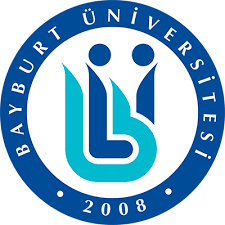 BAYBURT ÜNİVERSİTESİ 2022 YILIBİLİMSEL ARAŞTIRMA PROJE KOORDİNATÖRLÜĞÜ FAALİYET RAPORUİÇİNDEKİLERI-GENEL BİLGİLER………………………………………………………………………….3A. Misyon ve Vizyon	3B. Yetki, Görev ve Sorumluluklar	3C. İdareye İlişkin Bilgiler	41- Fiziksel Yapı	42- Örgüt Yapısı	43- Bilgi ve Teknolojik Kaynaklar	54- İnsan Kaynakları	55- Yönetim ve İç Kontrol Sistemi	6II- AMAÇ ve HEDEFLER	7A.	İdarenin Amaç ve Hedefleri	7B.	Temel Politikalar ve Öncelikler	7III- FAALİYETLERE İLİŞKİN BİLGİ VE DEĞERLENDİRMELER	7A-	Mali Bilgiler	71- Temel Mali Tablolara İlişkin Açıklamalar	82- Mali Denetim Sonuçları	11B- Performans Bilgileri	11IV- KURUMSAL KABİLİYET ve KAPASİTENİN DEĞERLENDİRİLMESİ	14A-	Üstünlükler	14B-	Zayıflıklar	14C-	Değerlendirme	14V- ÖNERİ VE TEDBİRLER	14BİRİM YÖNETİCİ SUNUŞU2547 sayılı Yükseköğretim Kanunu’nun 4684 sayılı Kanunla değişik 58. Maddesi ve 10.04.2002 tarih ve 24722 sayılı Resmi Gazetede yayımlanan “Yükseköğretim Kurumları Bilimsel Araştırma Projeleri Hakkında Yönetmelik” uyarınca, Bayburt Üniversitesi Bilimsel Araştırma Proje Koordinatörlüğü Üniversite Senatosunca 2013’te kurulmuştur.  Birimin yönergesi Üniversite Senatosu kararı ile uygulanmaya başlanmıştır.  Birimimizin çalışma ve işleyişini hızlandırmak amacı ile 2016 yılında EBAP otomasyon sistemine geçilmiştir. Bu otomasyon sistemi ile entegre olan http://ebap.ayburt.edu.tr web sayfası hazırlanmıştır. BAP otomasyon sistemi ile proje ve harcama işlem süreçleri kısaltılarak daha iyi hizmet verilmeye başlanmıştır.Koordinatörlüğümüz; yenilikçi, işinde uzman, mevcut kaynakları en iyi şekilde kullanarak vereceği hizmet ile örnek bir birim olmak, performansını giderek arttırmak ve geliştirmek amacı ile özveriyle çalışmaktadır.Saygılarımla,                                                                                                         Prof. Dr. Vecihi AKSAKAL                                                                                                             BAP KoordinatörüI- GENEL BİLGİLERBayburt Üniversitesi Bilimsel Araştırma Proje Koordinatörlüğü  Senatoca kabul edilen Bayburt Üniversitesi Bilimsel Araştırma Projeleri Uygulama Esasları uyarınca; 69001-Genel Araştırma Projeleri69002-Hızlı Destek Projeleri69003- Lisansüstü Tez Projeleri69004 - Araştırma Altyapı Projeleri 69005 - Çok Disiplinli Öncelikli Alan Projeleri 69006 - Sanayi İşbirliği Projeleri olmak üzere 6 farklı proje türü desteklenmektedir.A. Misyon ve VizyonMisyonProje kaynaklarını doğru ve etkin kullanarak; yaygın etkisi yüksek, bilimsel potansiyeli olan ve ülkenin sorunlarına çözüm üretebilecek araştırmaları destekleyerek Bayburt Üniversitesinin bilimsel anlamda saygın bir kurum olmasını sağlamak.VizyonBilim ve teknolojiye ulusal ve uluslararası ölçüde katkı sağlayan bir birim olmak.      B. Yetki, Görev ve Sorumluluklar          Bilimsel Araştırma Projeleri Komisyonu Bilimsel araştırma projelerinin; kabulü, değerlendirilmesi, izlenmesi ve sonuçlandırılması ile ilgili tüm süreçlerden sorumludur. Projelerin başlangıcından sonuçlandırılmasına kadar geçen tüm süreçlerdeki bilimsel ve mali işlemleri takip eder.Proje başvuru takvimini hazırlar,Projelerle ilgili kullanılacak formları hazırlar,Projeler için sağlanacak destek limitlerini belirler,Desteklenmesine karar verilen projeler için kullanılacak sözleşme protokolünü hazırlar,Proje başvurularının gerçekleştirilmesi, başvuruların değerlendirilmesi, projelerin yürütülmesi, izlenmesi ve sonuçlandırılması ile ilgili araştırmacı bilgilendirme kılavuzu hazırlar,Proje başvurularını değerlendirerek karara bağlar. Gerekli gördüğü proje önerilerini hakemlere gönderir ve hakemlerden gelen raporları değerlendirerek projenin desteklenip desteklenmeyeceğine karar verir,Yürütülmekte olan proje yürütücülerinden altı ayda bir alınan ve projelerin ilgili dönemini kapsayan ara raporları değerlendirir,Proje yürütücülerinden gelen ek süre, ek bütçe ve diğer tüm talepleri değerlendirerek karara bağlar,Gerekli gördüğü hallerde proje çalışmalarını yerinde inceleyebilir ve/veya konunun uzmanlarına inceletebilir, proje yürütücülerini değiştirebilir ve projeyi yürürlükten kaldırabilir,       C. İdareye İlişkin Bilgiler1- Fiziksel YapıBilimsel Araştırma Proje Koordinatörlüğü yaklaşık 80 m2’lik 1 odada hizmet vermektedir. BAP Koordinatörü bağlı olduğu fakültede kendisine ayrılan odada(60 m2) hizmet vermekte, proje/sekretaryası, satın alma ve taşınır işlemlerinin tamamı ise 2 personel tarafından yürütülmekte olup 80 m2’lik 1 odada hizmet vermektedir.2- Örgüt YapısıT.C.BAYBURT ÜNİVERSİTESİBİLİSEL ARAŞTIRMA PROJE KOORDİNATÖRLÜĞÜORGANİZASYON ŞEMASIBAP Komisyon Başkan ve Üyeleri3- Bilgi ve Teknolojik KaynaklarKoordinatörlük işlerinde kullanılmak üzere 2 adet masaüstü bilgisayar, 2 adet telefon, 2 adet yazıcı bulunmaktadır.4- İnsan Kaynakları4.1- Akademik Personel 4.2- Akademik Personelin Yaş İtibariyle Dağılımı4.3- İdari Personel 4.4- İdari Personelin Eğitim Durumu4.5- İdari Personelin Hizmet Süreleri4.6- İdari Personelin Yaş İtibariyle Dağılımı5- Yönetim ve İç Kontrol SistemiÜniversitemizin stratejik amaçları, Bilimsel Araştırma Projeleri Uygulama Esasları, 4734 Sayılı Kamu İhale Kanunu ve 4734 Sayılı Kamu İhale Kanununun 3. maddesi (f) bendi ile geçici 4. maddesi hükümlerine dayanılarak hazırlanan 30/12/2003 tarih ve 25332 Resmi Gazetede yayımlanan 2003/6554 sayılı Bakanlar Kurulu Kararı doğrultusunda Rektörlük Makamınca onaylanan projelerin harcama yetkilisi onayı ile satın alma/harcama işlemlerini yapmak, Taşınır Mal Yönetmeliği doğrultusunda satın alınan sarf ve demirbaş malzemelerin giriş-çıkış-devir işlemlerini gerçekleştirmektir.	II- AMAÇ ve HEDEFLERİdarenin Amaç ve Hedefleri Bilimsel Araştırma Projeleri Uygulama Esaslarının güncellenmesi ve komisyona sunulan proje önerilerinin değerlendirilmesi ve desteklenmesi konusunda standart ölçütlerin geliştirilmesi Temel Politikalar ve ÖnceliklerBAP Koordinasyon Birimi’nin temel politikası, proje kaynaklarını doğru ve etkin kullanarak; yaygın etkisi yüksek, bilimsel potansiyeli olan ve ülkenin sorunlarına çözüm üretebilecek araştırmaları destekleyerek Bayburt Üniversitesi’nin bilimsel anlamda saygın bir kurum olmasını sağlamaktır. Bu kapsamda, toplumun sorunlarına çözüm getirecek projelere, çok disiplinli öncelikli alan projelerine ve lisansüstü tez projelerine öncelik vermektir.Öncelikler arasında ayrıca Bilimsel Araştırma Projeleri Uygulama Esaslarının güncellenmesi ve komisyona sunulan proje önerilerinin değerlendirilmesi ve desteklenmesi konusunda standart ölçütlerin geliştirilmesi de yer almaktadır.III- FAALİYETLERE İLİŞKİN BİLGİ VE DEĞERLENDİRMELER Mali BilgilerKoordinatörlüğümüzde 2022 yılı içerisinde ihale yapılmamış, yaklaşık 36 adet doğrudan temin usulü ile satın alma işlemleri yapılmıştır. Proje yürütcülerinin de katkılarıyla satın alma işlemlerinde ekonomik açıdan en avantajlı tekliflerin değerlendirildiği Koordinatörlüğümüzde eşitlik, açıklık, şeffaflık ve rekabet şartlarına uygun, projenin en iyi şekilde sonuçlanmasını sağlayacak şekilde kamu kaynakları daha etkin ve verimli kullanılmıştır.1- Temel Mali Tablolara İlişkin Açıklamalar2022 Yılında Çalışma Gruplarına Göre Desteklenen Proje BütçeleriGAP: Genel Araştırma Projeleri, HDP: Hızlı Destek Projesi, LTP: LisansüstüTez Projesi, AAP: Araştırma Altyapı Projesi, ÇÖP: Çok Disiplinli Öncelikli Alan Projeleri, SİP: Sanayi İşbirliği Projeleri, Şekil 1. 2022 Yılında Çalışma Gruplarına Göre Desteklenen Proje BütçeleriDesteklenen Proje Bütçelerinin Yıllara Göre DağılımıGAP: Genel Araştırma Projeleri, HDP: Hızlı Destek Projesi, LTP: LisansüstüTez Projesi, AAP: Araştırma Altyapı Projesi, ÇÖP: Çok Disiplinli Öncelikli Alan Projeleri, SİP: Sanayi İşbirliği Projeleri, Birimlerin Yıllara Göre Desteklenen Toplam Proje Bütçeleri2018-2022 Yıllarında Birimlere Göre Desteklenen Proje Sayısı ve Bütçesi        Koordinatörlüğümüzce 2022 yılı içinde toplamda 66.324,19 TL’lik harcama gerçekleştirilmiş olup, harcamalar birimler bazında aşağıdaki tabloda sunulmuştur.Birimler İtitbariyle 2022 Yılında Projelerden Gerçekleştirilen Harcama TutarıBirimlerin Devam Eden Proje Sayıları ve Tahsis Edilen Ödenek Tutarları2- Mali Denetim Sonuçları             Birmimiz 2022 Yılında sayıştay denetiminden geçmiş olup, her hangi bir problem yaşanmamıştır.B- Performans BilgileriProje Bilgileri Bayburt Üniversitesi Bilimsel Araştırma Projeleri bütçesinden 2016-2022 yıllarında 217 876543 proje desteklenmiştir. Desteklenen projelerin yıllara göre dağılımı aşağıda gösterilmiştir.Desteklenen Proje Sayısının Yıllara Göre Dağılımı 2022 Yılında Çalışma Gruplarına Göre Desteklenen Proje Sayıları Şekil 2. 2021 Yılında Çalışma Gruplarına Göre Desteklenen Projelerin Dağılımı Yayınlarla İlgili Faaliyet Bilgileri2022 Yılı Birimimiz Tarafından Desteklenen Projelerden Üretilen Akademik YayınlarBirimlerin Projelerden Üretilen Yayınlarının Dağılımı Birimlerin 2022 Projelerden Üretilen Yayınlarının Türlerine Göre Dağılımı Genel Proje Bilgileri	IV- KURUMSAL KABİLİYET ve KAPASİTENİN DEĞERLENDİRİLMESİ ÜstünlüklerÜniversitede bilimsel araştırmalara yatkın akademisyenlerin varlığıÜniversite yönetiminin desteğiPersonelin özverili olmasıİletişimin iyi olmasıBütün satın alma süreçlerinin birim içinde yürütülmesiDesteklenen proje türlerinde artış sağlanmış olmasıZayıflıklarBilimsel Araştırma Projelerini Koordinasyon Biriminin bütçesinin sınırlı olmasıÖğretim üyelerinin proje hazırlama, sunma ve yönetmede deneyim eksikliğiBirimdeki idari personel sayısının azlığıMevzuatlara bağlı olarak iç işleyişteki bürokratik işlemler sürecinin işleri yavaşlatması sonucu yaşanan sorunlar.DeğerlendirmeÖğretim elemanlarının yetişme sürecinde araştırma projelerine dayalı deneyimlerinin zayıf olmasıProje değerlendirme sürecinde hakemlerin proje hakkında geri bildirimlerinin zayıflığıÖğretim elemanlarının ders yükünün fazla olmasıÜniversitenin gelir getirecek döner sermaye olanaklarının sınırlı olmasıBirimin bütçesinin yıllara göre azalma eğilimi göstermesiV- ÖNERİ VE TEDBİRLERÜlke ekonomisine katkıda bulunacak, toplumun sorunlarına çözüm getirecek projelere öncelik verilmesi gerekir.Bilimsel etkisi yüksek olabilecek projelere ve lisansüstü tez projelerine öncelik verilmesi.Öncelikli araştırma alanlarının belirlenmesi gerekir.   BAP Koordinasyon birimlerinin Yükseköğretim Teşkilat Kanununda birim olarak yer alması gerekir.Hazineden birimimize ödenek ayrılması gerekir.Proje hazırlama ve sunma konusunda eğitimler düzenlenmelidir.İÇ KONTROL GÜVENCE BEYANI            Harcama yetkilisi olarak yetkim dâhilinde;	Bu raporda yer alan bilgilerin güvenilir, tam ve doğru olduğunu beyan ederim.	Bu raporda açıklanan faaliyetler için idare bütçesinden harcama birimimize tahsis edilmiş kaynakların etkili, ekonomik ve verimli bir şekilde kullanıldığını, görev ve yetki alanım çerçevesinde iç kontrol sisteminin idari ve mali kararlar ile bunlara ilişkin işlemlerin yasallık ve düzenliliği hususunda yeterli güvenceyi sağladığını ve harcama birimimizde süreç kontrolünün etkin olarak uygulandığını bildiririm.	Bu güvence, harcama yetkilisi olarak sahip olduğum bilgi ve değerlendirmeler, iç kontroller, iç denetçi raporları ile Sayıştay raporları gibi bilgim dâhilindeki hususlara dayanmaktadır.	Burada raporlanmayan, idarenin menfaatlerine zarar veren herhangi bir husus hakkında bilgim olmadığını beyan ederim. Bilimsel Araştırma Koordinasyon Birimi OCAK 2023								Prof. Dr. Vecihi AKSAKAL							                   BAP KoordinatörüNOAD SOYADIKOMİSYON GÖREVİBİRİMİ1Prof. Dr. Ali Savaş BÜLBÜLKomisyon BaşkanıRektör Yardımcısı2Prof. Dr. Vecihi AKSAKALKoordinatör/ Komisyon Üyesi Uygulamalı Bilimler Fakültesi3Doç. Dr. Bünyamin ALIMKomisyon ÜyesiSanat ve Tasarım Fakültesi4Doç. Dr. Cem KÂHYAKomisyon ÜyesiTeknik Bilimler MYO5Doç. Dr. Gürkan YILDIRIM                                    Komisyon ÜyesiEğitim Fakültesi6Dr. Öğr. Üyesi Fatma CEBECİKomisyon ÜyesiSağlık Bilimleri Fak.7Dr. Öğr. Üyesi. Turgay KABAKKomisyon Üyesiİnsan ve Topl. Bil. Fak.8Dr. Öğr. Üyesi Ümit YILDIRIM                                                Komisyon ÜyesiSanat ve Tasarım Fak.                                                           Akademik Personel                                                           Akademik Personel                                                           Akademik Personel                                                           Akademik Personel                                                           Akademik Personel                                                           Akademik PersonelKadroların Doluluk Oranına GöreKadroların Doluluk Oranına GöreKadroların Doluluk Oranına Göreİstihdam Şekline Göreİstihdam Şekline GöreDoluBoşToplamTam ZamanlıYarı ZamanlıProfesör    ---1-Dr. Öğretim Üyesi-----Öğr.Gör.-----Toplam---1-21-25 Yaş26-30 Yaş31-35 Yaş36-40 Yaş41-50 Yaş51- ÜzeriKişi Sayısı-----1Yüzde-----% 100İdari Personel (Görevlendirme) (Kadroların Doluluk Oranına Göre)İdari Personel (Görevlendirme) (Kadroların Doluluk Oranına Göre)İdari Personel (Görevlendirme) (Kadroların Doluluk Oranına Göre)İdari Personel (Görevlendirme) (Kadroların Doluluk Oranına Göre)DoluBoşToplamGenel İdari Hizmetler2-2Toplam2-2İlköğretimLiseÖn LisansLisansYüksek LisansKişi Sayısı---2-Yüzde---% 100-1 – 3 Yıl4 – 6 Yıl7 – 10 Yıl11 – 15 Yıl16 – 20 Yıl21 - ÜzeriKişi Sayısı1--1--Yüzde-% 50--% 50--21-25 Yaş26-30 Yaş31-35 Yaş36-40 Yaş41-50 Yaş51- ÜzeriKişi Sayısı--11--Yüzde--% 50% 50--Çalışma GrubuGAPHDPLTPAAPÇÖPSİPFen ve Mühendislik74.637,04TL ---Tıp ve Sağlık23.737,94TL4.815,00 TL160.654,00 TL--Sosyal Bilimler914,45 TL25.077,20 TL11.169,94 TL---Toplam99.289,43 TL29.892,20 TL11.169,94 TL160.654,00 TL--YılGAPHDPLTPAAPÇÖPKUDAKA DESTEKLİ PROJEKUDAKA DESTEKLİ PROJESİPToplam202298.374,98 TL27.518,11 TL4.649,74 TL160.654,00 TL00468.478,10 TL759.674,93 TL2021163.298,53 TL027.234,94 TL80.000,00 TL00330.428,26 TL0600.961,73 TL2020182.380,41 TL 00282.200,00 TL000465.580,41TL2019206.820,73 TL07.500,00 TL1.075.012,59 TL 0001.289.333,32 TL2018275.557,00 TL6.000,00 TL18.318,35 TL1.636.863,12 TL0001.936.738,47 TL2017246.501,09 TL3.237,90 TL8.913,02 TL75.379,20 TL000334.031,21 TL2016238.228,00 TL029.498,92 TL0000267.726,92 TLToplam1.411.160,74 TL36.756,01TL96.114,97 TL3.310.108,91 TL798,906,36 TL5.654.046,99 TLBirim2016201620172017201820192019202020202021202120222022ToplamToplamToplamMÜHENDİSLİK FAKÜLTESİ67.198,92 TL98.639,89 TL98.639,89 TL305.270,47 TL305.270,47 TL305.270,47 TL277.333,59 TL277.333,59 TL122.973,01 TL122.973,01 TL19490,06 TL19490,06 TL49.757,34 TL49.757,34 TL940.663,98 TLEĞİTİM FAKÜLTESİ25.100,00 TL23.088,06 TL23.088,06 TL23.670,00 TL23.670,00 TL23.670,00 TL701.500,00 TL701.500,00 TL0,00 TL0,00 TL1.700,00 TL1.700,00 TL12.819,40 TL12.819,40 TL787.877,46TLİKTİSADİ VE İDARİ BİLİMLER FAKÜLTESİ21.500,00 TL32.199,99 TL32.199,99 TL20.736,00 TL20.736,00 TL20.736,00 TL0,00 TL0,00 TL0,00 TL0,00 TL0,00 TL0,00 TL0,00 TL0,00 TL74.434,99TLSAĞLIK HİZMETLERİ MESLEK YÜKSEKOKULU44.000,00 TL34.407,70 TL34.407,70 TL303.500,00 TL303.500,00 TL303.500,00 TL18.000,00 TL18.000,00 TL39.937,10 TL39.937,10 TL59.059,94 TL59.059,94 TL0,00 TL0,00 TL498.904,74 TLAYDINTEPE MESLEK YÜKSEKOKULU0,00 TL10.000,00 TL10.000,00 TL23.000,00 TL23.000,00 TL23.000,00 TL153.000,00 TL153.000,00 TL62.231,02 TL62.231,02 TL19.757,80 TL19.757,80 TL23.737,94 TL23.737,94 TL262.988,82 TLİLAHİYAT FAKÜLTESİ12.000,00 TL1.000,00 TL1.000,00 TL0,00 TL0,00 TL0,00 TL0,00 TL0,00 TL0,00 TL0,00 TL1.540,00TL1.540,00TL14.540,00 TLDEMİRÖZÜ MYO63.149,00 TL68.618,20 TL68.618,20 TL254.800,00 TL254.800,00 TL254.800,00 TL79.000,00 TL79.000,00 TL59.999.93 TL59.999.93 TL80.000,00 TL80.000,00 TL468.478,10 TL468.478,10 TL1.014.045,30 TLUYGULAMALI BİLİMLER FAKÜLTESİ23.779,00 TL33.890,37 TL33.890,37 TL850.598,10 TL850.598,10 TL850.598,10 TL55.000,00 TL55.000,00 TL132.519,14 TL132.519,14 TL19989,20 TL19989,20 TL0,000,001.115.775,81 TLBEDEN EĞİTİMİ VE SPOR YÜKSEKOKULU11.000,00 TL14.704,00 TL14.704,00 TL0,00 TL0,00 TL0,00 TL27.500,00 TL27.500,00 TL0,00 TL0,00 TL0,00 TL0,00 TL0,000,0053.204,00 TLSOSYAL BİLİMLER MYO0,00 TL1.000,00 TL1.000,00 TL9.062,00 TL9.062,00 TL9.062,00 TL0,00 TL0,00 TL0,00 TL0,00 TL0,00 TL0,00 TL0,000,0010.062,00 TLSAĞLIK BİLİMLERİ FAKÜLTESİ0,00 TL15.623,00 TL15.623,00 TL258.200,00 TL258.200,00 TL258.200,00 TL42.500,00 TL42.500,00 TL0,00 TL0,00 TL0,00 TL0,00 TL165.469,00 TL165.469,00 TL481.792,00 TLİNSAN VE TOPLUM BİLİMLERİ FAKÜLTESİ0,00 TL0,00 TL0,00 TL11.400,00 TL11.400,00 TL11.400,00 TL5.500,00 TL5.500,00 TL0,00 TL0,00 TL3.306,54 TL3.306,54 TL8.457,00 TL8.457,00 TL28.663,54 TLTEKNİK BİLİMLER MYO0,00 TL0,00 TL0,00 TL9.800,00 TL9.800,00 TL9.800,00 TL29.999,73 TL29.999,73 TL0,00 TL0,00 TL0,00TL0,00TL0,000,0039.799,73 TLMERKEZİ ARAŞTIRMA LABORATUVARI UYG. VE RAŞ. MERKEZİ0,00 TL0,00 TL0,00 TL9.800,00 TL9.800,00 TL9.800,00 TL0,00 TL0,00 TL0,00 TL0,00 TL19.999,89 TL19.999,89 TL24.879,70 TL24.879,70 TL54.679,59 TLToplam267.926,92 333.171,21 333.171,21 2.079.836,57 2.079.836,57 2.079.836,57 1.389.333,32 1.389.333,32 357.660,27 TL357.660,27 TL223.333,43 TL223.333,43 TL755.138,40 TL755.138,40 TL5.337.431,96 TLBirimProje SayısıProje BütçesiMÜHENDİSLİK FAKÜLTESİ31555.210,28 TLEĞİTİM FAKÜLTESİ15993.088,10 TLİKTİSADİ VE İDARİ BİLİMLER FAKÜLTESİ11370.603,50 TLSAĞLIK HİZMETLERİ MESLEK YÜKSEKOKULU14472.044,88 TLAYDINTEPE MESLEK YÜKSEKOKULU9147. 226,76 TLİLAHİYAT FAKÜLTESİ32.563,3 TLDEMİRÖZÜ MYO5546.978,01 TLUYGULAMALI BİLİMLER FAKÜLTESİ15311.278,70 TLBEDEN EĞİTİMİ VE SPOR YÜKSEKOKULU5275.371,50 TLBAYBURT MYO6288.362,00TLSOSYAL BİLİMLER MYO00,00 TLSOSYAL BİLİMLER ENSTİTÜSÜ13.785,74 TLSAĞLIK BİLİMLERİ FAKÜLTESİ14486.969,00TLİNSAN VE TOPLUM BİLİMLERİ FAKÜLTESİ828.663,54TLTEKNİK BİLİMLER MYO387.812,32 TLMERKEZİ ARAŞTIRMA LABORATUVARI UYG. VE ARŞ. MERKEZİ479.669,59TLSANAT TASRIM FAKÜLTESİ19.676,00 TLREKTÖRLÜK1914.45 TLTOPLAM1464.512.990,91 TLBirimToplam HarcamaMÜHENDİSLİK FAKÜLTESİ0,00 TLEĞİTİM FAKÜLTESİ0,00TLİKTİSADİ VE İDARİ BİLİMLER FAKÜLTESİ0,00 TLSAĞLIK HİZMETLERİ MESLEK YÜKSEKOKULU13.504,24 TLAYDINTEPE MESLEK YÜKSEKOKULU15.879,22 TLİLAHİYAT FAKÜLTESİ0,00 TLDEMİRÖZÜ MYO15.833,73 TLUYGULAMALI BİLİMLER FAKÜLTESİ2.356,46 TLSPOR BİLİMLERİ FAKÜLTESİ0,00 TLSANAT TASARIM FAKÜLTESİBAYBURT MYO0,00 TLSAĞLIK BİLİMLERİ FAKÜLTESİ1.414,34 TLİNSAN VE TOPLUM BİLİMLERİ FAKÜLTESİ0,00 TLTEKNİK BİLİMLER MYO0,00 TLMERKEZİ ARAŞTIRMA LABORATUVARI UYG. VE RAŞ. MERKEZİ17.336,20 TLREKTÖRLÜK0,00 TLTOPLAM66.324,19TLBirimDevam Eden Proje SayısıOnaylanan Ödenek TutarıMÜHENDİSLİK FAKÜLTESİ249.757,34TLEĞİTİM FAKÜLTESİ13.544,00TLİKTİSADİ VE İDARİ BİLİMLER FAKÜLTESİ00,00 TLSAĞLIK HİZMETLERİ MESLEK YÜKSEKOKULU00,00TLAYDINTEPE MESLEK YÜKSEKOKULU123.737,94TLİLAHİYAT FAKÜLTESİ1700,00TLDEMİRÖZÜ MYO180.000,00 TLUYGULAMALI BİLİMLER FAKÜLTESİ00,00TLBEDEN EĞİTİMİ VE SPOR BİLİMLERİ FAKÜLTESİ00,00 TLBAYBURT MYO00,00 TLSAĞLIK BİLİMLERİ FAKÜLTESİ2160.654,00 TL İNSAN VE TOPLUM BİLİMLERİ FAKÜLTESİ38.457,00TLTEKNİK BİLİMLER MYO00,00 TLMERKEZİ ARAŞTIRMA LABORATUVARI UYG. VE RAŞ. MERKEZİ124.879,70TLREKTÖRLÜK1914,45 TLSANAT TASRIM FAKÜLTESİ19.676,00 TLSOSYAL BİLİMLER ENSTİTÜSÜ13.785,74 TLTOPLAM15366.106,17 TLYılGAPHDPLTPAAPÇÖPSİPToplam202241222202021114116202010151620192336322018371685220174714254201619524Toplam15115242400217Çalışma GrubuGAPHDPLTPAAPÇÖPSİPToplamFen ve Mühendislik2114Tıp Sağlık1225Sosyal Bilimler1214Toplam452213BirimGAPHDPLTPAAPÇÖPSİPToplamMÜHENDİSLİK FAKÜLTESİ0000000EĞİTİM FAKÜLTESİ0000000İKTİSADİ VE İDARİ BİLİMLER FAKÜLTESİ0000000SAĞLIK HİZMETLERİ MESLEK YÜKSEKOKULU0000000AYDINTEPE MESLEK YÜKSEKOKULU000000İLAHİYAT FAKÜLTESİ0000000DEMİRÖZÜ MYO0000000UYGULAMALI BİLİMLER FAKÜLTESİ0000000SPOR BİLİMLERİ FAKÜLTESİ00000BAYBURT MYO0000000SAĞLIK BİLİMLERİ FAKÜLTESİ0000000İNSAN VE TOPLUM BİLİMLERİ FAKÜLTESİ0000000REKTÖRLÜK0000000TEKNİK BİLİMLER MYO0000000MERKEZİ ARAŞTIRMA LABORATUVARI UYG. VE RAŞ. MERKEZİ0000000TOPLAM0000000BirimISI Dergilerinde MakaleDiğer Dergilerde MakaleKitapKitapta BölümBildiriAnsiklopedi KonusuDiğerToplamMÜHENDİSLİK FAKÜLTESİ00000000EĞİTİM FAKÜLTESİ00000000İKTİSADİ VE İDARİ BİLİMLER FAKÜLTESİ00000000SAĞLIK HİZMETLERİ MESLEK YÜKSEKOKULU00000000SAĞLIK BİLİMLERİ FAKÜLTESİ00000000AYDINTEPE MESLEK YÜKSEKOKULU0000000     0REKTÖRLÜK00000000İLAHİYAT FAKÜLTESİ00000000DEMİRÖZÜ MYO00000000TEKNİK BİLİMLER MYO00000000UYGULAMALI BİLİMLER FAKÜLTESİ00000000SPOR BİLİMLERİ FAKÜLTESİ00001000BAYBURT MYO00000000SAĞLIK BİLİMLERİ FAKÜLTESİ00000000İNSAN VE TOPLUM BİLİMLERİ FAKÜLTESİ00000000TEKNİK BİLİMLER MYO00000000MERKEZİ ARAŞTIRMA LABORATUVARI UYG. VE RAŞ. MERKEZİ00000000TOPLAM00000000BİLİMSEL ARAŞTIRMA PROJE SAYISIBİLİMSEL ARAŞTIRMA PROJE SAYISIBİLİMSEL ARAŞTIRMA PROJE SAYISIBİLİMSEL ARAŞTIRMA PROJE SAYISIBİLİMSEL ARAŞTIRMA PROJE SAYISIBİLİMSEL ARAŞTIRMA PROJE SAYISIPROJELER20222022202220222022PROJELERÖnceki YıldanDevreden
ProjeYıl İçinde Eklenen ProjeToplamYıl İçinde Tamamlanan ProjeToplam (Devam eden ve Biten)Ödenek(TL)BİLİMSEL ARAŞTIRMA PROJELERİ          71421221.518.957,39 TLTOPLAM71421221.518.957,39 TL